Рассказ по картине «Ежи». Открытое занятие по развитию речи в старшей группе21.12.2018   Конспект открытого занятия по развитию речи в старшей группеСоставила: воспитатель Кострова С.Е.Тема: Рассказ по картине «Ежи».Цель: учить детей составлять рассказ по картине.Задачи:- развитие связной, грамматически правильной диалогической и монологической речи.- развивать умение внимательно рассматривать картины;- развивать память, внимание, - развивать воображение детей.- воспитывать бережное отношение к природе- обогащать и расширять словарный запас по теме «Лето», «Ежи»;          - учить детей отвечать на вопросы по содержанию картины;          - продолжать учить использовать при ответе полные предложения.Материалы и оборудование: сюжетная картина «Ежи», картинки следов ежа,  игрушка еж.Предварительная работа: рассматривание иллюстраций о лете, беседа о животных (ежах) (рассматривание их внешнего вида, особенностей питания, жилища)1. Организационный моментВоспитатель- Ребята, посмотрите, кто в нашей группе наследил? Вы знаете, чьи это следы? Они ведут нас к елке. Чтобы узнать кто прячется под  елкой, надо отгадать загадку:Из знакомой сказки
Катится клубок:
Хитренькие глазки,
Чёрненький носок,
Вся спина в иголках...
Тронешь – и  поймёшь:
Раз колюч, как ёлка,
Значит, это ...Воспитатель- Ребята, как вы думаете, о ком говорится в этой загадке? (показ игрушечного ежа)Воспитатель- Молодцы ребята отгадали загадкуСадитесь на стульчикиВоспитатель- Ежи очень интересные животные. Живут они семьями, давайте назовем членов  семьи ежей:папа-еж, мама-ежиха, детеныши-ежата, а если один малыш-то - ежонок. Воспитатель- А как можно ласково назвать ёжика, какой он? (маленький,                           колючий, шустрый, фыркающий, смешной, забавный)Воспитатель- Что может делать ёжик? (бегать, спать, есть, нюхать, топать) Воспитатель-Ёжи обитают в лесу. Живут они в норах. Спина животного покрыта иглами.  Мех серого цвета. Мордочка вытянутая и заканчивается острым носиком. Глаза чёрные и круглые.  Маленькие ушки и хвостик.  Зубы острые. У ежей очень хороший слух и нюх. Ест насекомых, улиток, червяков, ягоды, желуди, грибы. Любит молоко. Ежи зимой спят, а весной начинает бодрствовать. Враги у ежей: филины, лисы и другие хищники. Колючки и сворачивание в клубок – это природная защита от хищников. Ежи приносят пользу - уничтожают вредителей, их нельзя обижать.2. Основная частьВоспитатель- У меня для вас есть сюрприз - прекрасная картина. Она мне очень сильно понравилась, и я захотела показать её вам. - Давайте  рассматрим картину «Ежи»- Ребята, вам нравится картина?- Как бы вы назвали эту картину?- Что изображено на этой картине?- Что делают ежи?- Ежи дикие или домашние животные?- Какое время года на картине?- Где гуляют ежи?- А как называют маму ежей?- Как называют детенышей ежа?- Что делает ежиха? Какая она?- Что делают ежата? Какие они?- А где папа-еж?- Как вы думаете, чем закончится их прогулка?ФизкультминуткаЁж спешил к себе домой,
Нёс запасы он с собой.
Через кочки он скакал,
Быстро по лесу бежал.Вдруг он сел и изменился,
В шарик круглый превратился.
А потом опять вскочил
И к детишкам поспешил.Шагать на месте.Продолжать шагать  и «нести мешок за спиной».Прыжки на месте.Бег на месте, руки согнуть.Присесть на корточки.Прижать голову к коленям, обнять руками колени.Подняться  в рост.Шагать на местВоспитатель- А теперь, ребята, послушайте, какой рассказ я придумала по этой картинеСтоял тихий летний вечер. Ежиха вывела ежат на небольшую лесную полянку. Там росли травка и мох, лежал старый пень, было много цветов и разных насекомых. Ежата маленькие, колючие, любопытные и забавные. Они сразу разбежались по полянке. Мама ежиха наблюдает за своими ежатами и учит их добывать в лесу пищу. Ежиха  большая, заботливая, любящая, охраняет от хищников  своих ежат.Один ежонок повстречал на цветке красивую бабочку.Другие ежата стали охотиться на улитку. А папа еж решил поспать и свернулся клубочком.Ежатам очень нравится гулять на лесной полянке. Это дружная ежиная семья.Воспитатель- Ребята, а теперь придумайте свой рассказ по этой картине. А наш ежик (игрушечный) послушает. В своем рассказе не забывайте использовать слова, которые вы говорили о ежах.(рассказы детей)3. Итог занятияВоспитатель- Ребята, вам понравилось наше занятие?Воспитатель- Ребята, чей рассказ вам больше понравился? Чем? Какие слова понравились больше всего? Интересный ли получился рассказ? (Дети говорят свою оценку)
Воспитатель- Рассказы получились интересными, законченными, вы четко произносили слова. Использовали красивые слова. Вы все молодцы! Хорошо потрудились.Воспитатель- Спасибо вам за занятие! И мне, и ёжику было очень приятно встретиться с вами, поиграть, а так же услышать ваши прекрасные рассказы.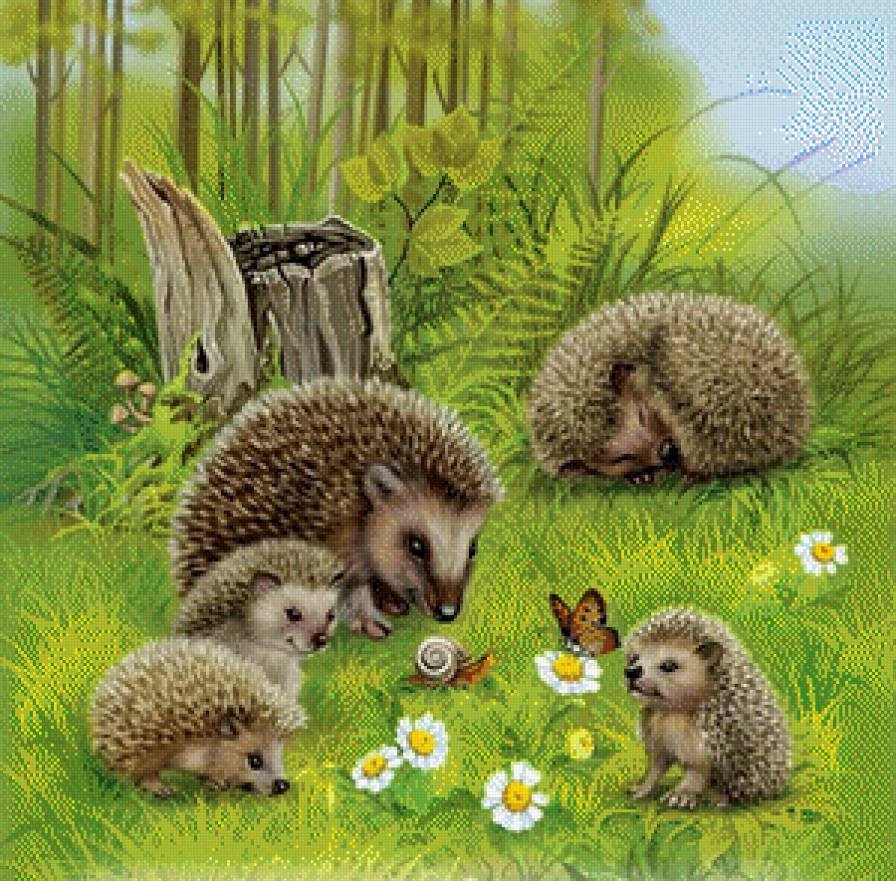 